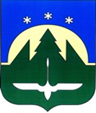 Городской округ Ханты-МансийскХанты-Мансийского автономного округа – ЮгрыДУМА ГОРОДА ХАНТЫ-МАНСИЙСКАРЕШЕНИЕ№ 253-VII РД		                                                         Принято									   27 апреля 2024 годаО докладе (информации) о деятельности Общественной палаты города 
Ханты-Мансийска за 2023 годРассмотрев доклад (информацию) о деятельности Общественной палаты города Ханты-Мансийска за 2023 год, на основании статьи 11 Решения Думы города Ханты-Мансийска от 30.01.2017 № 77-VI РД «О Положении
об Общественной палате города Ханты-Мансийска», руководствуясь частью 1 статьи 69 Устава города Ханты-Мансийска, Дума города Ханты-Мансийска РЕШИЛА:	Принять к сведению доклад (информацию) о деятельности Общественной палаты города Ханты-Мансийска за 2023 год согласно приложению                               к настоящему Решению.Председатель Думыгорода Ханты-Мансийска                                                                   К.Л. Пенчуков  Подписано 27 апреля 2024 годаПриложение к Решению Думы города Ханты-Мансийска                                                   от 27 апреля 2024 года № 253-VII РДДоклад (информация) Общественной палаты городаХанты-Мансийска о деятельности за 2023 год1. Общие сведенияОбщественная палата города Ханты-Мансийска (далее – Общественная палата) впервые образована в июле 2020 года.  Состав Общественной палаты в количестве 21 человека сформирован 
из числа активных жителей, являющихся представителями трудовых коллективов города, общественных организаций.В составе палаты первого созыва работали две комиссии: по социальным вопросам, по экономическому развитию.В июне 2023 года срок полномочий Общественной палаты 1 созыва истек. 	Решением Думы города от 28.04.2023 № 171 «Об утверждении членов Общественной палаты города Ханты-Мансийска», постановлением Главы города от 24.05.2023 № 25 «Об утверждении членов Общественной палаты города 
Ханты-Мансийска» утверждены по семь кандидатур в состав Общественной палаты города на срок 2023–2026 годов. На рабочем заседании Общественной палаты 05.06.2023 утверждены семь кандидатур, представленных общественными объединениями и иными некоммерческими организациями, зарегистрированными в городе Ханты-Мансийске.  23 июня проведено первое заседание Общественной палаты города   Ханты-Мансийска   второго созыва.Деятельность Общественной палаты города в отчетном периоде осуществлялась в соответствии с действующим законодательством Российской Федерации, Ханты-Мансийского автономного округа – Югры, Уставом города Ханты-Мансийска, решением Думы города Ханты-Мансийска от 30.01.2017 
№ 77-VI РД «О положении об Общественной палате города Ханты-Мансийска» 
и планом работы на 2023 год. В составе палаты второго созыва образованы три комиссии: по социальной политике, по вопросам городского хозяйства 
и экологии, по вопросам перспективного развития города.Основными формами деятельности Общественной палаты города являются заседания Общественной палаты города, заседания комиссий и рабочих групп. Обеспечение деятельности палаты осуществляется Управлением общественных связей Администрации города Ханты-Мансийска. 2. ЗаседанияВ течение 2023 года Общественной палатой города проведено 11 заседаний, в том числе 2 заочно (методом опроса), в ходе которых рассмотрено 42 вопроса, принято 44 решения. При этом предложены к рассмотрению структурными подразделениями органов местного самоуправления 9 вопросов (21%); 22 - инициированы членами Общественной палаты (53%), 11 рассмотренных  вопросов  носят регламентный  или процедурный характер (26%).Вопросы, инициированные органами местного самоуправления города Ханты-Мансийска:-об оценке кандидатур Волдиной М.К., Щепеткиной И.Ф. к присвоению почетного звания «Почетный житель города Ханты-Мансийска»;-об отчете Главы города о результатах его деятельности, деятельности Администрации города Ханты-Мансийска за 2022 год;-об отчете «Об исполнении бюджета города Ханты-Мансийска за 2022 год»;-о проекте Стратегии социально-экономического развития города 
Ханты-Мансийска до 2036 года с целевыми ориентирами до 2050 года; -об увековечивании памяти жителей Ханты-Мансийска в связи с присвоением городу статуса «Город трудовой доблести»; -об основных параметрах проекта бюджета города Ханты-Мансийска на 2024 год и на плановый период 2025 и 2026 годов; -о проектах наград Главы города Ханты-Мансийска «За трудовые заслуги» 
и «За вклад в развитие добровольчества (волонтерства) в городе 
Ханты-Мансийске»; -о программах профилактики рисков причинения вреда (ущерба) охраняемым законом ценностям при осуществлении муниципального жилищного контроля, муниципального земельного контроля, муниципального лесного контроля, муниципального контроля в сфере благоустройства, муниципального контроля 
на автомобильном транспорте, городском наземном электрическом транспорте 
и в дорожном хозяйстве на территории города Ханты-Мансийска на 2024 год;-о проекте постановления Губернатора Ханты-Мансийского автономного 
округа – Югры «Об установлении на 2024 год запрета на привлечение хозяйствующими субъектами, осуществляющими деятельность 
в Ханты-Мансийском автономном округе – Югре, иностранных граждан, осуществляющих трудовую деятельность на основании патентов, по отдельным видам экономической деятельности».Инициативы членов Общественной палаты: -об использовании спортивных объектов, введенных в эксплуатацию в 2022 году; -о сохранении памятников, ранее стоявших на улицах города, возможности создания «Парка Памяти»;-о деятельности Управления социальной защиты населения, опеки 
и попечительства, организаций социального обслуживания, в том числе негосударственных, по предоставлению социальных услуг на дому, подготовке 
и подбору сиделок по уходу за тяжелобольными и престарелыми людьми 
в г. Ханты-Мансийске;-о состоянии бесхозяйных спортивных и детских площадок;-о создании комфортной городской среды для маломобильных жителей 
и инвалидов в 2022-2023 годах;-о развитии цифровых услуг и сервисов для жителей города;-о сохранении купеческого дома по ул. Кирова, 22, возможности реконструкции или проведения иных мероприятий;-о границах городских лесов и экологической ситуации;-о перспективах развития и застройки города;-о разметке проезжей части города и обоснованности нанесения сплошных линий на заездах во внутренние дворы при отсутствии поблизости разворотных площадок. Анализ статистики ДТП по городу;-об организации дорожного движения, автомобильной инфраструктуре 
и общественном транспорте города Ханты-Мансийска;-о реализации проектов общественных объединений, физических лиц, получивших гранты Губернатора Ханты-Мансийского автономного 
округа – Югры в 2022 году;-о подготовке к зимнему сезону 2023-2024 годов.Вопросы, носящие регламентный или процедурный характер:-об итогах деятельности Общественной палаты города Ханты-Мансийска в 2022 году;-об утверждении одной трети членов нового состава Общественной палаты города Ханты-Мансийска;-об избрании председателя Общественной палаты города Ханты-Мансийска;  -об избрании заместителя председателя Общественной палаты города 
Ханты-Мансийска;-о создании комиссий Общественной палаты;-об утверждении Регламента Общественной палаты города Ханты-Мансийска;-о формировании плана работы Общественной палаты на 2023 год;-об избрании председателей комиссий Общественной палаты;-об утверждении Положения о комиссии Общественной палаты; -об утверждении Кодекса этики членов Общественной палаты;-об утверждении плана работы Общественной палаты на 2024 год.С целью общественной оценки издаваемых правовых муниципальных актов и правовых актов Ханты-Мансийского автономного округа – Югры, Общественной палаты города в 2023 году рассмотрены: -проекты наград Главы города Ханты-Мансийска «За трудовые заслуги» 
и «За вклад в развитие добровольчества (волонтерства) в городе 
Ханты-Мансийске»; -программы профилактики рисков причинения вреда (ущерба) охраняемым законом ценностям при осуществлении муниципального жилищного контроля, муниципального земельного контроля, муниципального лесного контроля, муниципального контроля в сфере благоустройства, муниципального контроля 
на автомобильном транспорте, городском наземном электрическом транспорте и в дорожном хозяйстве на территории города Ханты-Мансийска на 2024 год;-проект Стратегии социально-экономического развития города Ханты-Мансийска до 2036 года с целевыми ориентирами до 2050 года;-проект постановления Губернатора Ханты-Мансийского автономного 
округа – Югры «Об установлении на 2024 год запрета на привлечение хозяйствующими субъектами, осуществляющими деятельность 
в Ханты-Мансийском автономном округе – Югре, иностранных граждан, осуществляющих трудовую деятельность на основании патентов, по отдельным видам экономической деятельности».По итогам заседаний Общественной палаты в адрес Департамента городского хозяйства, Департамента управления финансами,  Департамента градостроительства и архитектуры, управления экономического развития 
и инвестиций,  Управления физической культуры и спорта, управления культуры,  управления общественных связей,  управления информатизации, отдела 
по вопросам общественной безопасности и профилактике правонарушений, управления транспорта, связи и дорог, направлены запросы, предложения, рекомендации по вопросам, входящим в компетенцию данных органов 
или подведомственных им организаций.  	В декабре 2023 года Общественной палатой города в адрес Главы города Ханты-Мансийска  направлено обращение  с предложением  установления в 2024 году бесплатного проезда на городском общественном транспорте для школьников города.3. Участие в работе общественных советов, комиссийДвенадцать членов Общественной палаты города в 2023 году продолжили  общественную деятельность в составе Общественных советов при органах местного самоуправления, подведомственных муниципальных учреждениях, 
а также советах при органах государственной власти ХМАО – Югры:Аюпов Т.Х – Совет по делам национально-культурных объединений 
и религиозных организаций города Ханты-Мансийска;Буторин Ю.Г. – Общественный совет по вопросам жилищно-коммунального хозяйства при Главе города Ханты-Мансийска; архитектурный совет, комиссия 
по приемке многоквартирных домов и объектов общественного назначения 
при Департаменте градостроительства и архитектуры Администрации города Ханты-Мансийска;Вимба С.В. – Общественный Совет по развитию физической культуры 
и спорта при Управлении физической культуры и  спорта Администрации города Ханты-Мансийска;Галаян В.М. – Совет по делам национально-культурных объединений 
и религиозных организаций города Ханты-Мансийска;Корнеев А.А. – Краеведческий совет города Ханты-Мансийска;Колупаев С.И. – Комиссия по местному самоуправлению Думы города Ханты-Мансийска 7 созыва; Николенко А.Д. – Комиссия по помилованию при Губернаторе 
Ханты-Мансийского автономного округа-Югры, Общественный совет при Департаменте региональной безопасности Ханты-Мансийского автономного округа – Югры, Общественный совет при БУ ХМАО – Югры «Реабилитационный центр»;Новикова Н.С. – Координационный совет по развитию малого и среднего предпринимательства при Главе Администрации города Ханты-Мансийска;Носов П.В. – Совет по делам инвалидов при Губернаторе 
Ханты-Мансийского автономного округа – Югры, Общественный совет 
по независимой оценке качества предоставления медицинских услуг при Департаменте здравоохранения Ханты-Мансийского автономного округа-Югры, комиссия по приемке многоквартирных домов и объектов общественного назначения при Департаменте градостроительства и архитектуры Администрации города Ханты-Мансийска;Овечкина Т.Д. – Общественный совет по независимой оценке качества предоставления медицинских услуг при Департаменте здравоохранения 
Ханты-Мансийского автономного округа – Югры, Общественный совет женского движения Единой России в Ханты-Мансийском автономном округе – Югре;Улитина О.В. – Общественный Совет при Департаменте управления финансами Администрации города Ханты-Мансийска;Шаповалова Л.Т. – Общественный совет МКУ «Ресурсный центр», Координационный совет по патриотическому воспитанию детей и молодежи 
при Администрации города Ханты-Мансийска.4. Иные мероприятия В рамках исполнения полномочий по обеспечению согласования общественно значимых интересов граждан, общественных объединений и иных некоммерческих организаций, органов местного самоуправления для решения наиболее важных вопросов экономического и социального развития города Ханты-Мансийска, защиты прав и свобод граждан, развития демократических институтов, члены Общественной палаты города в течение отчетного периода приняли участие в заседаниях:- комиссии по противодействию незаконному обороту промышленной продукции в городе Ханты-Мансийске;- комиссии по сохранению культурного наследия;- комиссии по присвоению Ханты-Мансийску звания «Город трудовой славы»;- комиссии по «инициативному» бюджетированию;- территориальной избирательной комиссии;- комиссии по определению объектов культурного наследия и их сохранению;- городских публичных слушаниях, общественных обсуждениях социально значимых вопросов и т.д.С целью осуществления общественного контроля, члены Общественной палаты города в течение 2023 года принимали участие в мониторировании ситуации и деятельности по:-контролю за своевременной уборкой снега и его вывозом с улиц города 
и объектов социально-бытовой	инфраструктуры;-контролю работы городского общественного транспорта;-приемке 6 многоквартирных домов; -приёмке здания Реабилитационного центра;-приемке этапа благоустройства парка «Лес Победы»;-приемке первого этапа инклюзивного парка;-промежуточной приемке работ по строительству школы в микрорайоне «Иртыш».Семь членов Общественной палаты города осуществляли общественное наблюдение на выборах Губернатора Тюменской области в сентябре 2023 года.Члены Общественной палаты города стали активными участниками общественно значимых мероприятий 2023 года, проведенных в городе: торжественных мероприятий, посвященных памятным датам,  митингов, акций по сбору помощи участникам СВО и территориям Донбасса, субботников по уборке и озеленению общественных территорий города и др.5. Информационная открытостьИнформационное обеспечение деятельности Общественной палаты города осуществляется посредством официального информационного портала органов местного самоуправления города Ханты-Мансийска в разделе «Взаимодействие 
с общественностью».  В городских средствах массовой информации размещено 34 публикации 
о работе Общественной палаты города, деятельности ее членов. В истекшем году возобновлена работа страницы Общественной палаты города в социальной сети «ВКонтакте». 